KEMENTERIAN AGAMA REPUBLIK INDONESIA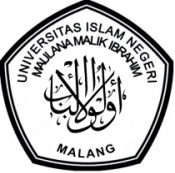 UNIVERSITAS ISLAM NEGERI MAULANA MALIK IBRAHIM MALANGJl. Gajayana No. 50 Malang 65144, Telp. (0341) 551354, Fax. (0341) 572533Website : www.uin-malang.ac.id E-mail : info@uin-malang.ac.idPERJANJIAN TENTANGPELAKSANAAN BANTUAN PENGEMBANGAN KOLABORATIF INTERNASIONAL DAN AFIRMATIF TERAPAN KEBIJAKAN INTERNASIONALISASI UIN MAULANA MALIK IBRAHIM MALANG TAHUN 2021 Nomor ............................................  Perjanjian ini berikut semua lampirannya yang selanjutnya disebut Kontrak dibuat  dan  ditandatangani  di  Malang pada  hari  .............................  tanggal .................................... bulan .................... tahun dua ribu dua puluh satu antara:Nama 		: Zainal Habib, M.HumJabatan 	: Manajer/PPK PMU UIN Maulana Malik Ibrahim MalangAlamat 	: Jalan Gajayana No. 50 MalangDalam hal ini bertindak untuk dan atas nama UIN Maulana Malik Ibrahim Malang yang selanjutnya dalam kontrak ini disebut sebagai PIHAK PERTAMA.Nama 		: ............................................................... ……………………….Jabatan 	: Ketua Peneliti / Penerima Bantuan ………………………………..Alamat 	: ……………………………………………………………………...Dalam Hal ini bertindak untuk dan atas nama peneliti dari Program Penelitian Pengembangan Kolaboratif Internasional dan Afirmatif Terapan Kebijakan Internasionalisasi UIN Maulana Malik Ibrahim Malang Tahun 2021, yang Selanjutnya disebut sebegai PIHAK KEDUA. PIHAK PERTAMA dan PIHAK KEDUA selanjutnya disebut sebagai PARA PIHAK, bersepakat untuk mengadakan Perjanjian dalam rangka Pelaksanaan Bantuan …………………………………………. Tahun Anggaran 2021, yang diatur dengan ketentuan sebagai berikut : Pasal 1PENDAHULUANBantuan ....................................................................... adalah bantuan berupa pendanaan yang diberikan dalam rangka bagian dari pelaksanaan Penelitian Berbasis Standar Biaya Keluaran  Tahun Anggaran 2021.Pedoman dan Petunjuk Teknis Bantuan Penelitian Berbasis Standar Biaya Keluaran Tahun Anggaran 2021 yang selanjutnya disebut pedoman yang merupakan acuan dalam rangka menjamin efektivitas, efisiensi, transparansi, dan akuntabilitas pemberian bantuan untuk menjamin penyaluran bantuan tepat sasaran, tepat waktu dan tepat jumlah.Yang  dimaksud  Perjanjian  adalah  dimana  PIHAK  KESATU  mengikat PIHAK KEDUA, dan PIHAK KEDUA telah sepakat untuk melaksanakan ketentuan-ketentuan   dalam   Perjanjian   ini   dengan   mengacu   pada Pedoman Penelitian.Perjanjian ini ditandatangani berdasarkan kesepakatan PIHAK KESATU dan PIHAK KEDUA tanpa ada unsur paksaan.Pasal 2LINGKUP PERJANJIANLingkup Perjanjian dalam rangka Pelaksanaan Bantuan meliputi hak dan kewajiban kedua belah pihak, jumlah bantuan yang diberikan, tata cara dan syarat  penyaluran,  pernyataan kesanggupan penerima Bantuan untuk menggunakan sesuai rencana yang telah disepakati, pernyataan kesanggupan penerima Bantuan untuk menyetorkan sisa dana yang tidak digunakan ke Kas Negara, sanksi, serta penyampaian laporan pertanggungjawaban setelah pekerjaan selesai atau akhir Tahun Anggaran.Pasal 3PELAKSANAAN PERJANJIANHak dan Kewajiban PIHAK KESATU:melaksanakan  penyaluran  dan  pencairan  dana  Bantuan  sesuai ketentuan peraturan perundang-undangan;melakukan pengawasan pelaksanaan Bantuan; dan meminta laporan pertanggungjawaban;Hak dan Kewajiban PIHAK KEDUA:.menerima                   dana                   Bantuan                   sejumlah ........................ (..............................) berdasar Keputusan Rektor UIN Maulana Malik Ibrahim Malang Nomor ............................................................................. .mempertanggungjawabkan secara mutlak penggunaan anggaran bantuan yang diterima sesuai ketentuan peraturan perundang- undangan; danmemenuhi tagihan output dan outcome bantuan sebagaimana ketentuan yang telah ditetapkan sebagai berikut : Klaster Penelitian Pengembangan Kolaboratif Internasional : Output Penelitian :Laporan penelitian kolaboratif internasional Laporan keuangan sesuai dengan pedoman penggunaan keuanganDraft artikel untuk publikasi di jurnal internasional bereputasi minimal Q3 yang memuat acknowledgement pemberi dana.Executive SummaryNarasi Singkat 2-3 halamanOutcome Penelitian : Bukti korespondensi penerimaan (accepted) artikelArtikel pada jurnal internasional bereputasi minimal Q3 paling lambat 2 tahun setelah menerima dana bantuan.HaKI/Paten : Sertifikat Hak Ciptaan (copyright);Hasil/produk penelitian diunggah di media masa online (disarankan)Klaster Afirmatif Kebijakan Internasional UIN Maulana Malik Ibrahim Malang :Output Penelitian :Laporan penelitian afirmatif kebijakan internasional universitas Laporan keuangan sesuai dengan pedoman penggunaan keuanganDraft artikel untuk publikasi di jurnal nasional/internasional bereputasi minimal sinta 3 yang memuat acknowledgement pemberi dana.Executive SummaryNarasi Singkat 2-3 halamanDummy buku.Outcome Penelitian : Bukti korespondensi penerimaan (accepted) artikelArtikel pada jurnal nasional/internasional bereputasi minimal sinta 3 paling lambat 2 tahun setelah menerima dana bantuan.HaKI/Paten : Sertifikat Hak Ciptaan (copyright); Hasil/produk penelitian diunggah di media masa online (disarankan)Jumlah Bantuan yang diberikan  termasuk  di  dalamnya  biaya  pajak sesuai ketentuan peraturan perundang-undangan.Penyaluran dana Bantuan dilakukan melalui pembayaran langsung (LS) dari   Rekening   Kas Umum   Negara  dengan   mekanisme   Penyaluran Bantuan Melalui Bank Penyalur sebagaimana ketentuan peraturan perundang-undangan.PIHAK  KEDUA  wajib  menggunakan  bantuan  sesuai  ketentuan  dalam Petunjuk  Teknis,  dan  dilaksanakan  dimulai  sejak  ditandatanganinya Perjanjian dan/atau ketentuan lain yang relevan.PIHAK KEDUA wajib menyimpan bukti penerimaan bantuan, bukti penggunaan bantuan, dan dokumen lain yang dianggap perlu sebagai untuk kelengkapan administrasi dan keperluan pemeriksaan aparat pengawas fungsional, serta menjamin bukti-bukti penggunaan Bantuan merupakan bukti yang sah yang dapat dipertanggungjawabkan sesuai ketentuan peraturan perundang-undangan.Ketentuan Sanksi:apabila di kemudian hari, atas penggunaan dana Bantuan mengakibatkan kerugian Negara maka PIHAK KEDUA bersedia dituntut penggantian kerugian negara dimaksud sesuai dengan ketentuan peraturan perundang-undangan;apabila dana Bantuan dipergunakan tidak sesuai Perjanjian, dana tersebut dianggap sebagai sisa dana bantuan dan wajib untuk disetorkan ke Kas Negara.; danPIHAK  KESATU  dibebaskan  atas  segala  kemungkinan  tuntutan hukum  dari  penggunaan  dana  Bantuan  oleh  PIHAK  KEDUA  atas segala akibat yang ditimbulkannya.PIHAK KEDUA wajib menyusun laporan pertanggungjawaban setelah pekerjaan selesai atau akhir Tahun Anggaran sesuai dengan ketentuan dalam Pedoman dan Petujnuk Teknis.Pasal 4PEMBIAYAANBantuan  dialokasikan  dalam  DIPA  UIN Maulana Malik Ibrahim Malang Tahun Anggaran 2021.Pasal 5PENYELESAIAN PERSELISIHANApabila di kemudian hari dalam pelaksanaan Kesepahaman Bersama ini terjadi perselisihan, maka PIHAK KESATU dan PIHAK KEDUA sepakat untuk menyelesaikan secara Musyawarah untuk Mufakat.Pasal 6LAIN-LAINApabila terjadi hal-hal yang di luar kekuasaan kedua belah pihak atau force majeure, yang secara keseluruhan ada hubungan langsung dengan Perjanjian, dapat dipertimbangkan kemungkinan perubahan Perjanjian dan/atau pembatalan dengan persetujuan PIHAK KESATU dan PIHAK KEDUA.Yang termasuk force majeure adalah:bencana non-alam, seperti pandemic covid-19 dan SAR-CoV-2;bencana alam, termasuk di dalamnya gempa bumi, tanah longsor dan banjir;tindakan pemerintah di bidang fiskal dan moneter; dan/ataukeadaan keamanan yang tidak mengizinkan, termasuk di dalamnya kebakaran,  perang,  huru-hara,  pemogokkan,  pemberontakan,  dan epidemi.Segala perubahan dan/atau pembatalan terhadap Perjanjian ini sebagai akibat dari force  majeure  akan diatur bersama kemudian oleh PIHAK KESATU dan PIHAK KEDUA.Pasal 7PENUTUPPerjanjian ini dibuat dalam rangkap 2 (dua) masing-masing bermaterai cukup dan mempunyai kekuatan hukum yang sama.Perjanjian  ini  mulai berlaku  pada  tanggal  ditandatangani oleh  PIHAK KESATU dan PIHAK KEDUA.Hal-hal yang belum tercantum di dalam Perjanjian ini akan ditentukan kemudian.PIHAK KEDUA, Penerima Bantuan……………………………..PIHAK KESATU,Project Management Unit (PMU)Pejabat Pembuat KomitmenZainal Habib, M.Hum